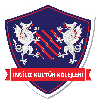 2020 Registration Form – Bodrum British Culture College Summer SchoolDo you consent to:Use of the swimming pool? YES/NOBeing given medication by our medical officer, if necessary? YES/NOGoing to a hospital / emergency dentist, if needed? YES/NOPhotographs being taken of your child, for marketing purposes? YES/NOLeaving school campus for excursions? YES/NO*Minimum numbers apply. Please select a second choice option. I agree to and accept the Terms and Conditions and will pay all outstanding fees and expenses to BBCC before 15/05/2020.  I understand that the deposit is non-refundable if we cancel. I agree to the school processing my/our personal data for the purposes of considering the Applicant’s admission to the Language School. I also understand the all bookings are provisional until the deposit receipt has been issued by the school. Parent Signature:                                                                                           Date:Student InformationStudent InformationStudent InformationFull NameFull NameAge when at campFirst Language NationalityDate of BirthBoy/GirlEnglish LevelEnglish LevelAllergies of StudentAllergies of StudentAllergies of StudentSpecial RequestsSpecial RequestsSpecial RequestsDietary RequirementsDietary RequirementsOtherContact InformationContact InformationContact InformationName of Primary ContactName of Primary ContactRelationshipAddressAddressAddressCountryEmailEmailContact number (Please include country code)Contact number (Please include country code)Contact number (Please include country code)Where did you hear about us?Where did you hear about us?Where did you hear about us?Afternoon Electives. Please choose one per two week. Afternoon Electives. Please choose one per two week. Afternoon Electives. Please choose one per two week. Afternoon Electives. Please choose one per two week. Afternoon Electives. Please choose one per two week. 28th June – 11th July12th July – 25th July26th July – 8th August9th August – 22th AugustMixed SportsOutdoor AdventureScuba DivingArts and Crafts Musical* TheatreTurkish Sightseeing*1-2-1 Extra EnglishVoleybollTable  TennisBasketballChess